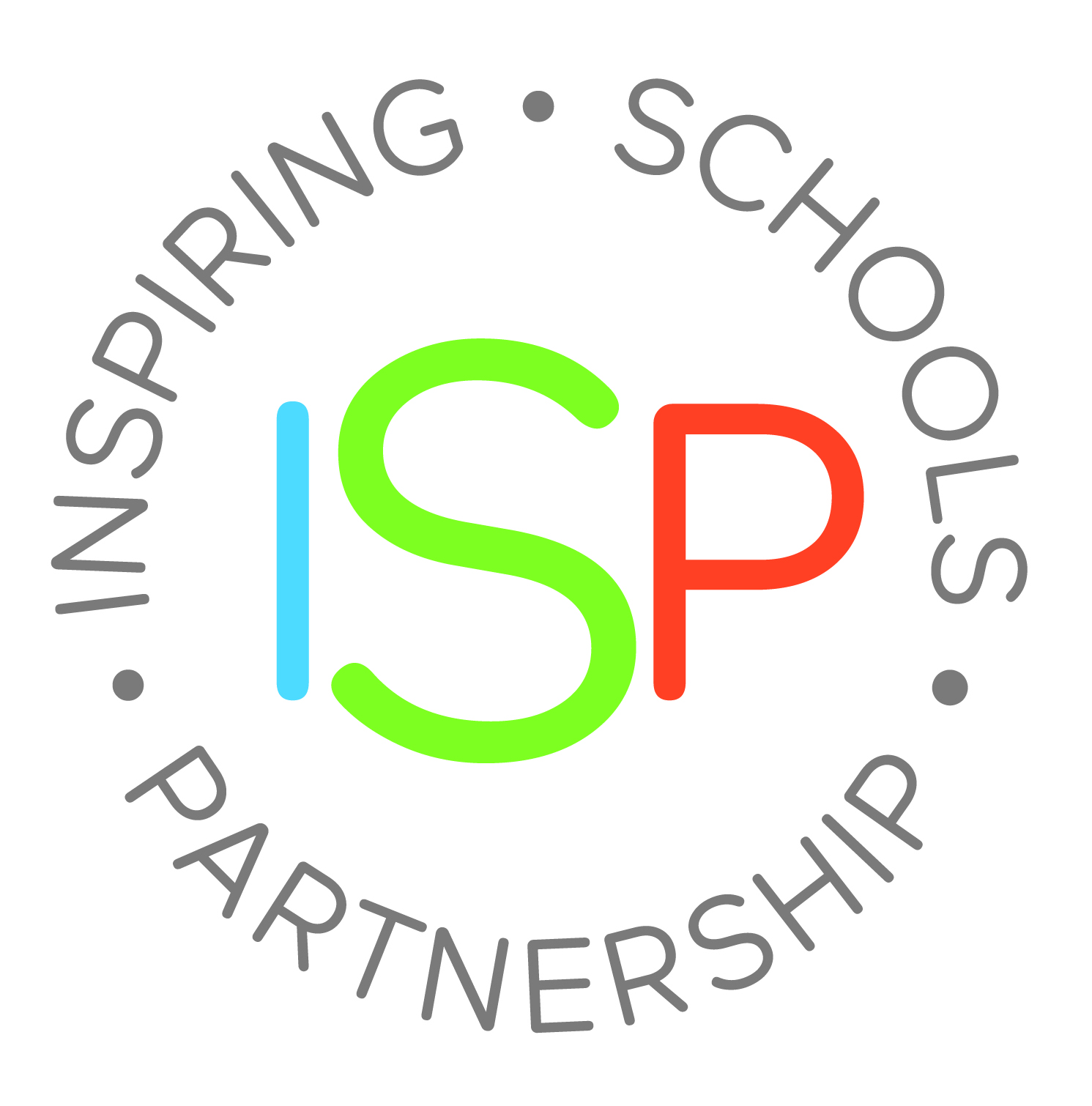 Person SpecificationHealth, Social Care and Child Care TeacherMethod of Assessment:  I - Interview, T - Task/Presentation, A - Application Form, E - EvidenceExperienceEssential/DesirableMethod of AssessmentSuccessful experience of teaching health and social care in previous school or educational settingEA, EExperience of teaching at Key Stage 4EA, EExperience of teaching at Key Stage 5EA, EExperience of managing peopleDA, EExperience of driving improvement across an area of current schoolEA, EVocational experiences within child care, social care, health or criminal justice professionsDA, EKnowledge, Skills & QualificationsEssential/DesirableMethod of AssessmentDegree & QTSDEQuality of teaching at least goodEI, TAbility to communicate effectively; orally and in writingEI, EGood organisational SkillsEI, EGood ICT SkillsEA, TGood behaviour management skillsEA, TCompetence to monitor, evaluate and effectively improve teaching and learningEIT, EEstablish and maintain a culture of behaviour for learning within the classroom and the wider schoolEI, T, EAbility to teach health and social care to A LevelDA, EOutstanding teacher with a history of outstanding resultsDA, EKnowledge of recent developments in health and social care educationDA, E, IPersonal Attributes & QualitiesEssential/DesirableMethod of AssessmentEnthusiastic and InspiringEI, TAdaptable, flexible and efficientEA, EAble to take responsibility and show initiativeEA, TAble to command respectEI, TA good team workerEI, EAble to form good relationships with young peopleEA, E, TIs prepared to ask for advice and support when necessaryEA, EFully competent in analysing data to inform decisions around student progress, interventions and outcomesEI, EWillingness to contribute to extra-curricular activitiesDA, I